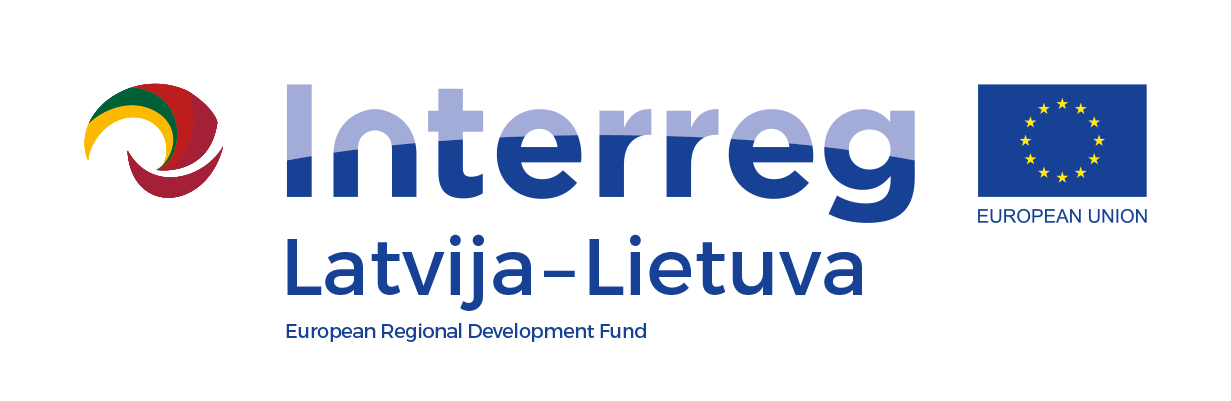 “Pilsētvides mitrāju pārvaldība Latvijas-Lietuvas pārrobežu reģionā” “Joint Management of Urban Wetland Areas in border region Latvia-Lithuania” Urb-Area Nr.LLI-472SASKAŅOTSDaugavpils pilsētas domes        Attīstības departamenta vadītājas vietniece _________________S. KrapivinaDaugavpilī, 2020.gada   16 .novembrīZIŅOJUMS par uzaicinājumu pretendentiem piedalīties cenu aptaujā par līguma piešķiršanas tiesībām „ Projekta informatīvā plakāta roll-up iegāde”Identifikācijas Nr.AD 2020/83Pasūtītājs: Zemsliekšņa iepirkuma nepieciešamības apzināšanās datums:  16. novembrisZemsliekšņa iepirkuma mērķis: Līguma izpildes termiņš: 2020.gada 07.decembrī.Veicamo būvdarbu, preču piegādes vai pakalpojuma uzskaitījums (apjomi): ir noteikts tehniskajā specifikācijā (1.pielikums).Paredzamā kopējā līgumcena: līdz EUR  bez PVN.Piedāvājuma izvēles kritērijs: piedāvājums ar viszemāko cenu, kas pilnībā atbilst prasībām.Pretendents iesniedz piedāvājumu: atbilstoši piedāvājuma iesniegšanas formai (2.pielikums).Informācija par rezultātiem: tiks ievietota Daugavpils pilsētas mājās lapā www.daugavpils.lv.Piedāvājums iesniedzams: līdz  plkst. Daugavpils pilsētas domes ēkā, Krišjāņa Valdemāra ielā 13, 2.stāvā, .kab., Daugavpilī, LV-5401 vai elektroniski: 1.pielikumsCENU APTAUJAS TEHNISKĀ SPECIFIKĀCIJA„Projekta informatīvā plakāta roll-up iegāde“Nr. AD 2020/832.pielikums  TEHNISKAIS UN FINANŠU PIEDĀVĀJUMSPretendents (pretendenta nosaukums), reģ. Nr. (reģistrācijas numurs), (adrese), tā (personas, kas paraksta, pilnvarojums, amats, vārds, uzvārds) personā, iesniedz savu Tehnisko un finanšu piedāvājumu: „ Projekta informatīvā plakāta roll-up iegāde“Nr. AD 2020/83Pretendenta finanšu piedāvājums atbilstoši Pasūtītāja Tehniskajai specifikācijai:Piedāvātā cena vārdiem: (ierakstīt piedāvājuma cenu EUR bez pievienotās vērtības nodokļa (PVN))Piedāvājuma derīguma termiņš: ______ mēneši.Apliecinām, ka:– spējam nodrošināt pasūtījuma izpildi un mums ir pieredze līdzīgu pakalpojumu sniegšanā, – nav tādu apstākļu, kuri liegtu mums piedalīties cenu aptaujā un pildīt tehniskās specifikācijās norādītās prasības.* Pretendenta vai tā pilnvarotās personas vārds, uzvārdsINFORMĀCIJA PAR PRETENDENTUPretendenta nosaukums:Reģistrēts _________________________ (kur, kad, reģistrācijas Nr.)Nodokļu maksātāja reģistrācijas Nr. ___________________ Juridiskā adrese: 				 Bankas rekvizīti:Kontaktpersonas vārds, uzvārds:		Tālrunis:			Fakss: E-pasta adrese:				Tīmekļa vietnes adrese:Datums ___________________________________/                          /Pretendenta vai tā pilnvarotās personas paraksts, tā atšifrējums, zīmogs (ja ir)Pasūtītāja nosaukumsDaugavpils pilsētas domeDaugavpils pilsētas domeAdreseKrišjāņa Valdemāra ielā 1, Daugavpils, LV-5401Krišjāņa Valdemāra ielā 1, Daugavpils, LV-5401Reģistrācijas numurs9000007732590000077325Kontaktpersona Domes Attīstības departamenta Domes Attīstības departamenta Darba laiksPirmdienaNo 08.00 līdz 12.00 un no 13.00 līdz 18.00Darba laiksOtrdiena, Trešdiena, CeturtdienaNo 08.00 līdz 12.00 un no 13.00 līdz 17.00Darba laiksPiektdienaNo 08.00 līdz 12.00 un no 13.00 līdz 16.003. Pasūtītāja adrese:K.Valdemāra iela 1, Daugavpils, LV-54014. Pasūtītie pakalpojumi:Projekta informatīvā plakāta roll-up iegāde 5. Pakalpojuma realizācijas vieta un laiks:2020.gada 07. decembrisK.Valdemara 13, Daugavpils, 2.stāvs, 205.kab.6.Prēču tehniskā specifikācija:Informatīvais plakāts roll-up: platums - 1m, augstums - 1,8m1 gab. Pirms drukāšanas, roll-up maketu ir jāsaskaņo ar PasūtītājuN.p.k.Pasūtītie pakalpojumi:Piedāvātā līgumcenaProjekta informatīvā plakāta roll-up iegādeProjekta informatīvā plakāta roll-up iegādeProjekta informatīvā plakāta roll-up iegāde1.Informatīvais plakāts roll-up: platums - 1m, augstums - 1,8m – 1 gab.Kopā bez PVN, EUR:Kopā bez PVN, EUR:PVN____% ,EUR:PVN____% ,EUR:Piedāvājuma summa kopā ar PVN, EUR:Piedāvājuma summa kopā ar PVN, EUR:Vārds, uzvārds*AmatsParakstsZīmogs